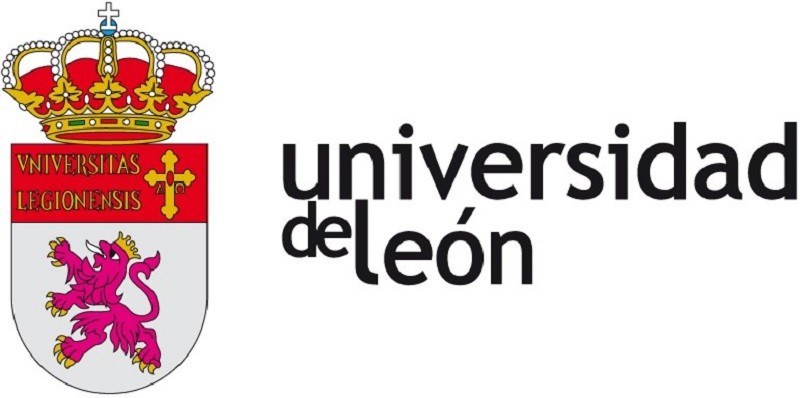 AUTORIZACIÓN A TERCEROSTratamiento de datos de carácter personalDATOS PERSONALESAUTORIZO AA retirar / tramitar en mi nombre la siguiente documentación:Certificado Académico Personal Documentos de carácter informativos OtrosDocumentación a presentar:Fotocopia DNI, NIE o pasaporte del alumno/aFotocopia y original del DNI, NIE o pasaporte de la persona autorizadaLeónfirma del interesado/a   IMPRIMIR  Edificio E.G.A./Unidad de Acceso. Campus de Vegazana,s/n.24071. León/ acceso@unileon.es